15th September 2022Dear Parent / Carer,RE: Year 6 Residential June 2023We are very excited to announce a three day residential trip to the YHA Edale Activity Centre in Derbyshire, in June 2023. We are very fortunate to have secured a booking as it is an extremely popular venue with school groups.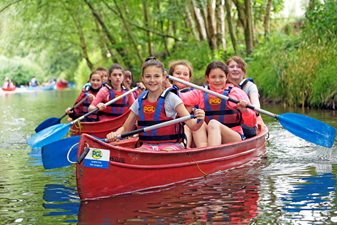 YHA Edale Activity Centre is one of the highest residences in the Peak District and has a view to match. With the Great Ridge between Lose Hill and Mam Tor to the south and the Dark Peak moorland of the Kinder plateau to the north, YHA Edale Activity Centre is surrounded by stunning scenery. Pupils will have the opportunity to take part in range of thrilling outdoor and indoor adventure activities such as climbing, abseiling, canoeing, raft building, caving, orienteering, archery, high ropes course, hill-walking and much more. This trip is sure to provide your child with a wealth of new experiences outside of the classroom.Residential courses organised by the school are, of course, an optional but invaluable part of the National Curriculum. Pupils benefit hugely from the experience, both educationally and socially and we feel certain the trip will prove to be both enjoyable and very worthwhile.We offer this opportunity to pupils from Year 6. The trip will take place from Monday 12th June to Wednesday 14th June 2023. The cost of the visit will be £325.00 and includes return travel by coach, full board, accommodation and a full programme of activities. (Please note this cost is based on 22 pupils and may increase if fewer numbers book). Pupils will be accompanied by 3 members of staff and activities will be led by the experienced Edale Activity Centre team. To confirm our booking, an initial non-refundable deposit of £50.00 will be required by Monday 26th September 2022, payable by bank transfer.The final balance of £275.00 to be paid by Friday 31st March 2023.More information and an opportunity to ask questions about the trip will be given at the Year 6 Induction on Thursday 22nd September 2022. Yours sincerelyMrs I Chaudhry                                                Mrs S. Khanum & Ms N. HatahetSLT/ SMSC Lead                                            Year 6 Team           Reply Slip: Please return to the class teacher no later than Monday 26th SeptemberYear 6 YHA EDALE Residential 12th to 14th June 2023Name of child:  …………………………………………………………………………    I give permission for my child to attend the Year 6 YHA EDALE Residential Monday 12th June to Wednesday 14th June 2023.I have transferred £50.00 non-refundable deposit to confirm the place.I understand that the remaining balance of £275 is payable by Friday 31st March 2023.Parent/Carers full name ……………….………….Signature…………………….……………………